
KOMMUNFULLMÄKTIGE
2018-02-26
INTERPELLATION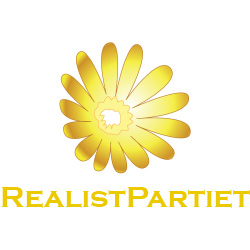 Till Ordförande för kommunstyrelsen Politikers ansvar för bruk av skattemedelBakgrund Renoveringen av Fornhöjden – Drog över med 242 miljoner. 
Analysen som gjordes av PWC påvisar att Telge inte kan sin sak, helt enkelt saknar kunskap att hålla i en så pass stor upphandling. Faktum är också att den tidigare Vd:n för Telge – Eva Nygren hade tydliga direktiv om att informera styrelsen om det drogs över EN MILJON över budget, nu blev det ju 242 miljoner. Staffan Norberg(V) som sitter i styrelsen hävdar att han inte fått ta del av den informationen. Men givet är ju att Telge bostäders styrelseordförande Ingela Nylund-Watz måste ha känt till att kostnaderna skenade, även om Eva Nygren satt och godkände fakturorna på löpande band så skall ju Telge betala dem, så dessa belopp måste ju åtminstone ordföranden känt till.Så givet är ju att även toppen inom Socialdemokraterna i Södertälje kände till dessa missförhållanden utan att informera övriga partier i styrelsen. Endast efter att Telge bostäders nya VD: Juan Copovi Mena tillträtt så kom miljonrullningen ut i offentligheten och ansvar utkrävdes. Eva Nygren har passande nog dragit vidare till ett nytt toppjobb, och Ingela Nylund-Watz gavs därmed utrymme att lägga skulden på någon som slutat. Det är inte acceptabelt givetvis! Det är klart att Eva Nygren har ett stort ansvar, och det är förståeligt att hon sa upp sig, men yttersta ansvaret ligger på den som betalar ut pengarna, accepterar pengarullningen utan att slå larm – ansvaret vilar tungt på ordföranden Ingela Nylund-Watz, och ytterst på dig Boel Godner som är hennes chef. Stämmer det att du inte haft insyn i ett projekt på över 400 miljoner så är det helt klart några rutiner som bör ändras omgående.
Jag har dock väldigt svårt att se att toppen av Socialdemokraterna inte var insatt i den eskalerande kostnaden även om det har förnekats i SVT. Du sa till SVT i sept. 2017 
Citat: – Vi har inte fått den här informationen längs vägen. 
Det har brustit i investeringsprocessen i förra ledningen hos Telge Bostäder.
Godner fortsätter.
– Vi ska se över investeringsprocesserna och se över ifall det finns några luckor. 
Finns det luckor så ska vi täppa till dom, säger hon. – Slut Citat SVT. Tilläggsinformation på följdfråga 3.På riksnivå så kräver ju S en granskning av hur illa framförallt M har skött upphandlingen till nya Karolinska, det som har blivit världens dyraste sjukhus.
Där menar S på att det har varit både korruption och inkompetens som är orsaken till att detta gått rent ut sagt åt skogen ekonomiskt.  Som Realist så hävdar jag är det är inkompetens och säkerligen ett visst mått av korruption även där som är orsaken. 
Att man sätter folk på stolar med rätt parti nål som enda merit, det är ett stort samhällsproblem som kostar skattebetalarna hundratals miljarder varje år inom alla statliga och kommunala sektorer, och det sker inom ALLA riksdagspartierna när dem har makten tyvärr.Med anledning av ovanstående är mina frågor till Ordförande i kommunstyrelsen, följande:Du säger 2017 till SVT att ni skall se över investeringsprocesserna och se till att täppa till eventuella luckor – Är det kunskapsluckor du syftar på och hur är dem nu åtgärdade för att vara ”tilltäppta”? Har du fortsatt förtroende för Ingela Nylund-Watz till den grad att hon kommer att sitta kvar som ordförande för Telge bostäder om ni blir kvar som styrandes efter valet?Anser kommunstyrelsens ordförande nu att politikers (oavsett parti nål) ska kunna ställas till svars i större grad och även rättsligt för sina handlingar, och därmed att tjänstemannaansvaret bör skärpas för politikers och politiskt tillsatta tjänstemän?Södertälje den 26 februari 2018Sign:______________________
Namnförtydligande: Joakim Granberg (RP)
